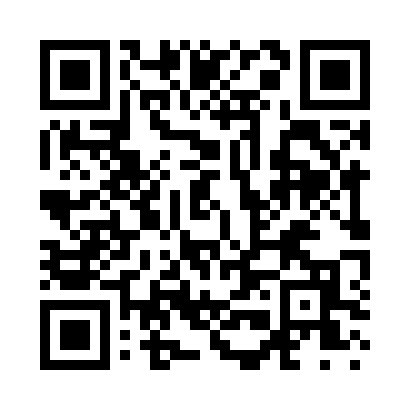 Prayer times for Gardners Grove, New Hampshire, USAMon 1 Jul 2024 - Wed 31 Jul 2024High Latitude Method: Angle Based RulePrayer Calculation Method: Islamic Society of North AmericaAsar Calculation Method: ShafiPrayer times provided by https://www.salahtimes.comDateDayFajrSunriseDhuhrAsrMaghribIsha1Mon3:215:1012:504:568:3110:192Tue3:225:1012:504:568:3010:183Wed3:235:1112:514:568:3010:184Thu3:245:1112:514:568:3010:175Fri3:255:1212:514:568:3010:176Sat3:265:1312:514:568:2910:167Sun3:275:1312:514:568:2910:158Mon3:285:1412:514:568:2810:149Tue3:295:1512:514:568:2810:1410Wed3:305:1612:524:568:2710:1311Thu3:315:1612:524:568:2710:1212Fri3:325:1712:524:568:2610:1113Sat3:345:1812:524:568:2610:1014Sun3:355:1912:524:568:2510:0915Mon3:365:2012:524:568:2410:0716Tue3:385:2112:524:568:2410:0617Wed3:395:2112:524:558:2310:0518Thu3:405:2212:524:558:2210:0419Fri3:425:2312:534:558:2110:0320Sat3:435:2412:534:558:2010:0121Sun3:455:2512:534:558:2010:0022Mon3:465:2612:534:548:199:5823Tue3:485:2712:534:548:189:5724Wed3:495:2812:534:548:179:5625Thu3:515:2912:534:548:169:5426Fri3:525:3012:534:538:159:5327Sat3:545:3112:534:538:149:5128Sun3:555:3212:534:538:139:4929Mon3:575:3312:534:528:119:4830Tue3:585:3412:534:528:109:4631Wed4:005:3512:534:518:099:44